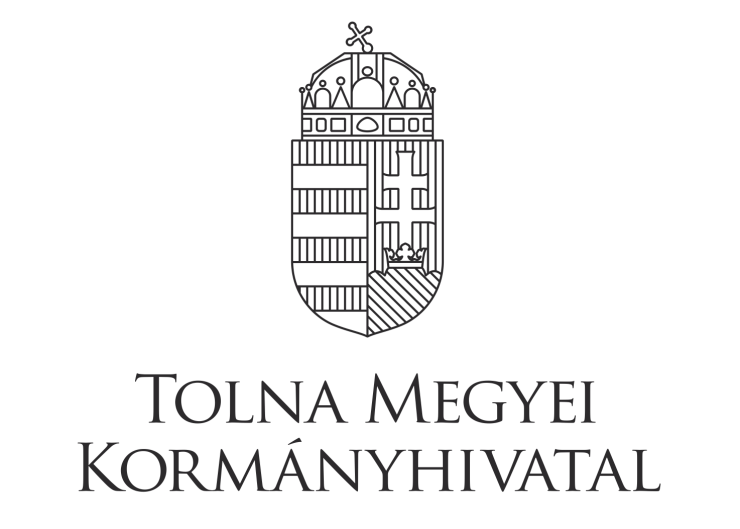 A 2022. december 22. és 2023. január 6. között elrendelt igazgatási szünetben 
a Tolna Megyei Kormányhivatal és járási hivatalai legtöbb ügyfélszolgálatán
szünetel az ügyfélfogadás.A fenti időszakban a Szekszárd, Augusz Imre utcai és a Tamási Kormányablak áll az ügyfelek rendelkezésre. A folyamatosan indokolt hatósági ellenőrzéseket, és a krízishelyzetek elhárításával összefüggő feladatokat 
a Tolna Megyei Kormányhivatal az igazgatási szünet idején is elvégzi az alábbiak szerint: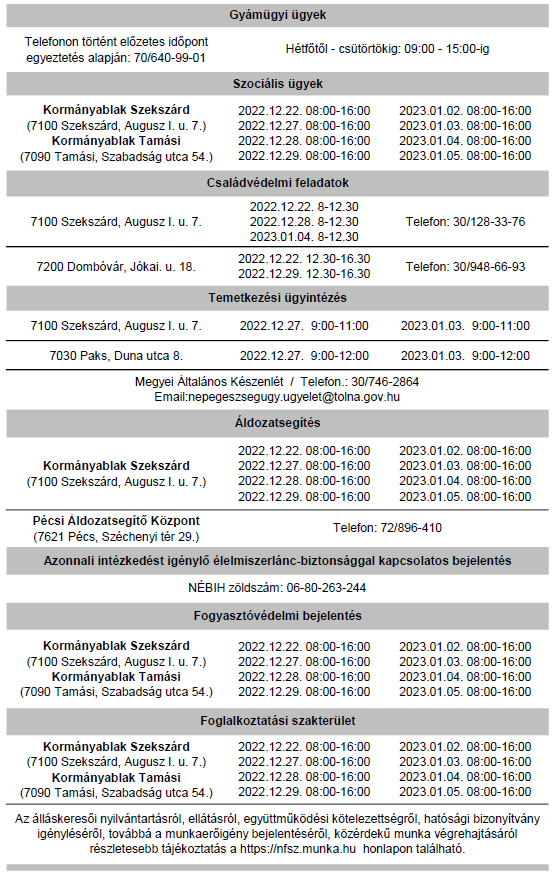 A kérelmek elektronikus úton, a Magyarorszag.hu oldalon vagy e-papíron bármikor benyújthatók, 
melyek feldolgozására az igazgatási szünet végeztével kerül sor.  További információ: www.kormanyhivatal.hu/hu/tolna